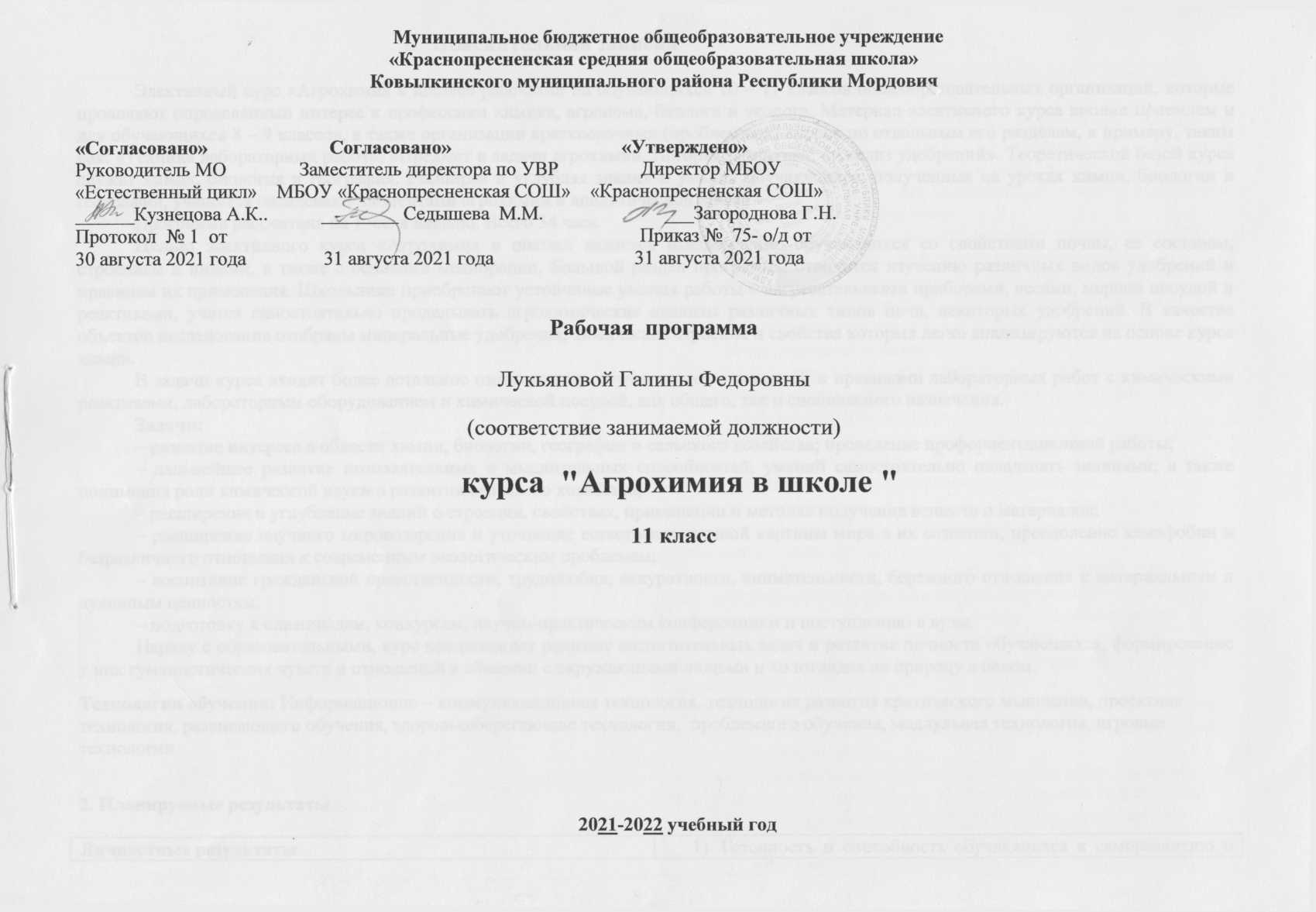       Муниципальное бюджетное общеобразовательное учреждение«Краснопресненская средняя общеобразовательная школа»Ковылкинского муниципального района Республики Мордовия«Согласовано»                         Согласовано»                                   «Утверждено»Руководитель МО               Заместитель директора по УВР                 Директор МБОУ«Естественный цикл»    МБОУ «Краснопресненская СОШ»    «Краснопресненская СОШ»______Кузнецова А.К..           ________ Седышева  М.М.                         ___Загороднова Г.Н.Протокол  № 1  от                                                                                     Приказ №  75- о/д от30 августа 2021 года                31 августа 2021 года                             31 августа 2021 годаРабочая  программаЛукьяновой Галины Федоровны(соответствие занимаемой должности)                                                                    курса  "Агрохимия в школе "                                                                                                  11 класс          2021-2022 учебный годПояснительная записка Элективный курс «Агрохимия в школе» рассчитан на обучающихся 10 – 11 классов общеобразовательных организаций, которые проявляют определенный интерес к профессиям химика, агронома, биолога и эколога. Материал элективного курса вполне приемлем и для обучающихся 8 – 9 классов, а также организации краткосрочных (проблемных) курсов по отдельным его разделам, к примеру, таким как: «Техника лабораторных работ»; «Предмет и задачи агрохимии. История развития»; «Анализ удобрений». Теоретической базой курса служат химия, биология и география. Расширяя и углубляя знания и умения обучающихся, полученные на уроках химии, биологии и географии, учащиеся овладевают элементами агрохимии и аналитической химии.Программа рассчитана на 1 час в неделю. Всего 34 часа.Целью элективного курса «Агрохимия в школе» является ознакомление обучающихся со свойствами почвы, ее составом, строением и видами, а также с основами мелиорации. Большой раздел программы отводится изучению различных видов удобрений и правилам их применения. Школьники приобретают устойчивые умения работы с нагревательными приборами, весами, мерной посудой и реактивами, учатся самостоятельно проделывать агрохимические анализы различных типов почв, некоторых удобрений. В качестве объектов исследования отобраны минеральные удобрения, химическое строение и свойства которых легко анализируются на основе курса химии.В задачи курса входит более детальное ознакомление обучающихся с техникой и правилами лабораторных работ с химическими реактивами, лабораторным оборудованием и химической посудой, как общего, так и специального назначения.Задачи:– развитие интереса в области химии, биологии, географии и сельского хозяйства; проведение профориентационной работы;– дальнейшее развитие познавательных и мыслительных способностей, умений самостоятельно овладевать знаниями, а также понимания роли химической науки в развитии сельского хозяйства;– расширение и углубление знаний о строении, свойствах, применении и методах получения веществ и материалов;– расширение научного мировоззрения и уточнение естественнонаучной картины мира в их сознании, преодоление хемофобии и безразличного отношения к современным экологическим проблемам;– воспитание гражданской нравственности, трудолюбия, аккуратности, внимательности, бережного отношения к материальным и духовным ценностям.– подготовку к олимпиадам, конкурсам, научно-практическим конференциям и поступлению в вузы.Наряду с образовательными, курс предполагает решение воспитательных задач и развитие личности обучающихся, формирование у них гуманистических чувств и отношений в общении с окружающими людьми и во взглядах на природу в целом.Технологии обучения: Информационно – коммуникационная технология, технология развития критического мышления, проектная технология, развивающего обучения, здоровьесберегающие технологии,  проблемного обучения, модлульная технология, игровые технологии2. Планируемые результаты3. Содержание элективного курса «Основы агрохимии»Тема 1. Организационное занятие. Выбор старосты и его помощников. Общие требования к учащимся (рабочий журнал, халат, дисциплина и т.д.). Ознакомление учащихся с программой и формами занятий. Агрохимия как наука, ее связь с химией и биологией. Краткий исторический очерк развития агрохимии.Тема 2. Инструктаж по технике безопасности работы в химической лаборатории. Уточнение расположения в кабинете электрических выключателей, водопроводных и газовых кранов, средств тушения пожаров. Знакомство с химической посудой и лабораторным оборудованием.Тема 3. Почва. Твёрдая фаза почвы, почвенный воздух, почвенный раствор. Понятие о потенциальном и эффективном плодородии почвы. Почвенный профиль. Понятие о генетических почвенных горизонтах. Мощность почвы.Практические работы:№ 1. “Определение мощности почвы и её отдельных горизонтов”.№ 2. “Взятие почвенных образцов и подготовка их к анализу”.Тема 4. Состав минеральной части почвы: понятие о первичных и вторичных минералах. Состав органической части почвы: негумифицированные и гумусовые органические вещества (гумус); гуминовые кислоты фульвокислоты.Практические работы:№ 3 “Определение влажности и массовой доли органических веществ почвы”.№ 4 “Определение массовой доли перегноя в почве”.Тема 5. Генетическая классификация почв, понятие о почвенном типе. Классификация почв по механическому составу, гранулометрический состав почв.Практические работы:№ 5 “Определение механического состава почвы “методом шнура” Качинского”.№ 6 “Определение механического состава почвы методом отстаивания”.Тема 6. Поглотительная способность почв: биологическое, физическое, механическое, химическое, физико-химическое поглощение; понятие о почвенных коллоидах, почвенном поглощающем комплексе (ППК), емкости обменного поглощения, степени насыщенности основаниями.Кислотность почв: актуальная, обменная, гидролитическая кислотности почвы. Щелочность и буферность почв.Практические работы:№ 7 “Определение активной кислотности почвы”.№ 8 “Определение обменной кислотности почвы”.№ 9 “Определение гидролитической кислотности почвы”.Тема 7. Классификация форм воды, содержащейся в почве. Гравитационная, грунтовая, капиллярная, кристаллизационная, гигроскопическая и парообразная вода почвы. Понятие о влажности, влагоемкости и водопроницаемости почвы.Практические работы:№ 10 “Определение влагоёмкости почвы”.Тема 8. Общее понятие об удобрениях, их классификация по различным признакам. Минеральные, органические, органно-минеральные и бактериальные удобрения; простые и комплексные удобрения. Краткий исторический очерк использования удобрений в жизни человека.Тема 9. Азот в жизнедеятельности растений. Формы азота доступные для питания растений. Процессы нитрификации и аммонификации. Классификация азотных удобрений по форме азота содержащегося в них. Аммиачные, нитратные, аммиачно-нитратные и амидные азотные удобрения.Практические работы:№ 11 “Определение содержания нитратного азота в почве”.Тема 10. Фосфор в жизнедеятельности растений. Источники фосфора доступного для питания растений. Классификация фосфорных удобрений по их растворимости в воде и слабых кислотах. Растворимые в воде фосфаты; полурастворимые фосфорные удобрения; фосфорные удобрения не растворимые ни в воде, ни в слабых кислотах.Тема 11. Калий в жизнедеятельности растений. Классификация калийных удобрений. Зола как местное калийное удобрение.Практические работы:№ 12 “Определение содержания калия в почве”.№13 “Распознание минеральных удобрений”.№ 14 “Распознание минеральных удобрений с помощью определителя”.Тема 12. Общее понятие о микроэлементах. Микроэлементы в жизнедеятельности растений: железо, бор, марганец, медь, молибден, цинк. Классификация микроудобрений в зависимости от содержащегося в них микроэлемента.Общее понятие о комплексных удобрениях. Смешанные, сложные и комбинированные удобрения.Тема 13. Общее понятие об органических удобрениях. Значение органических удобрений. Торф и навоз как органические удобрения, компосты, зелёное удобрение (сидераты).Тема 14. Внесение удобрений. Классификация удобрений по срокам внесения: допосевное, припосевное и послепосевное (подкормка) удобрения. Применение фосфорных, азотных, калийных удобрений.Тема 15. Защита курсовых работ (творческих проектов) по индивидуальным темам. Выпуск индивидуальных стенных газет по теме курсовых работ (творческих проектов). В конце года каждый ученик защищает курсовую работу (творческий проект) по индивидуальной теме, по результатам которой выставляется итоговая оценка за курс. Организуется смотр-выставка курсовых работ. Учащиеся, добившиеся лучших успехов, поощряются.Выпуск стенгазет и бюллетеней о достижениях агрохимии, о связи химии с сельским хозяйством и т.д. проводится в течение года.Тема 16. Экскурсии в агрохимические лаборатории, на поля и в сады. Первую экскурсию в агрохимическую лабораторию желательно провести в самом начале работы курса. Остальные экскурсии проводятся в зависимости от возможности в течение года.Примерный перечень тем курсовых работ (творческих проектов)История зарождения и развития агрохимии. Этапы использования удобрений в жизни человека.Химизация земледелия.Питание растений из почвы.Свойства почвы в связи с питанием растений и применением удобрений.Органические и минеральные вещества почвы.Методы определения содержания в почве минеральной и органической части.Типы почв, встречаемых на территории России.Вода в жизни животных и растений.Значение азота, фосфора, калия в жизни растений.Содержание основных элементов питания растений (азота, фосфора, калия) в различных типах почв.Методы определения содержания азота, фосфора, калия и микроэлементов в почве.Кислотность почв. Методы устранения избыточной кислотности почвы.Методы определения кислотности почвы.Значение микроэлементов в жизни растений и животных.Органические удобрения (торф, навоз, компосты и др.).Бактериальные удобрения (нитрагин, азотобактерин и др.).Распознавание удобрений по качественным реакциям.Анализ органических удобрений.Агрохимические анализы, их производственное и научное значение.Основы получения и производства удобрений.4. Тематическое планирование курса «Основы агрохимии» (34 часа)5. Календарно-тематическое планирование Личностные результатыГотовность и способность обучающихся к саморазвитию и самообразованию на основе мотивации к обучению и познанию; готовность и способность к осознанному выбору и построению дальнейшей индивидуальной траектории образования на базе ориентировки в мире профессий и профессиональных предпочтений, с учетом устойчивых познавательных интересов;развитое моральное сознание и компетентность в решении моральных проблем на основе личностного выбора, формирование нравственных чувств и нравственного поведения, осознанного и ответственного отношения к собственным поступкам (способность к нравственному самосовершенствованиюСформированность ответственного отношения к учению; уважительного отношения к труду, наличие опыта участия в социально значимом труде.Метапредметные результаты1) Овладение составляющими исследовательской и проектной деятельности, включая умения видеть проблему, ставить вопросы, выдвигать гипотезы, давать определения понятиям, классифицировать, наблюдать, проводить эксперименты, делать выводы и заключения, структурировать материал, объяснять, доказывать, защищать свои идеи; 2) умение работать с разными источниками биологической информации: находить биологическую информацию в различных источниках (тексте учебника, научно-популярной литературе, биологических словарях и справочниках), анализировать и оценивать информацию, преобразовывать информацию из одной формы в другую; 3) способность выбирать целевые и смысловые установки в своих действиях и поступках по отношению к живой природе, здоровью своему и окружающих; 4) умение адекватно использовать речевые средства для дискуссии и аргументации своей позиции, сравнивать разные точки зрения, аргументировать свою точку зрения, отстаивать свою позицию.Предметные результатыЗнать и выполнять правила техники безопасности работы в химической лаборатории с учетом специфики работы с почвами и удобрениями.Уметь работать с реактивами, обычной и специальной химической лабораторной посудой, нагревательными приборами и простейшим оборудованием.Иметь понятие об агрохимии и истории ее развития.Знать основные свойства почвы; количественные показатели содержания тех или иных элементов в почве; значение азота, фосфора, калия и микроэлементов для жизнедеятельности растений; основы классификации почв и удобрений; основные способы применения удобрений.Иметь понятия об анализе почв и удобрений. Уметь определять удобрения. Уметь сопоставлять и интерпретировать полученные результаты опытов.Уметь выпускать стенгазету, написать и публично защитить курсовую работу (реферат) с использованием дополнительной литературы и результатов своих экспериментов.Видеть значимость тщательного и точного исполнения химических лабораторных методов исследования для правильной и своевременной оценки свойств почвы и качества удобрений.№ n/nНаименование раздела, темыКол-во часовВ том числеВ том числе№ n/nНаименование раздела, темыКласс 11Контрольные работы/тестыЛабораторные, практические работы1Организационное занятие. Предмет и задачи агрохимии. Краткий очерк развития агрохимии.1-2Инструктаж по технике безопасности работы в химической лаборатории. Знакомство с химической посудой и лабораторным оборудованием.13Почва. Плодородие почвы. 14Почвенный профиль. Определение мощности почвы и её отдельных горизонтов. 15Отбор почвенных образцов. Подготовка почвы к анализу.116Состав минеральной и органической частей почвы. 117Определение влажности почвы118Определение массовой доли органических веществ и перегноя в почве.119Определение массовой доли органических веществ и перегноя в почве.1110Классификация почв.111Определение механического состава почвы.1112-13Свойства почвы: поглотительная способность, кислотность, щелочность, буферность.2114-15Определение кислотности почвы.2116Вода почвы.117Определение влагоёмкости почвы.1118Этапы использования удобрений в жизни человека. 119Классификация удобрений.120Азот в жизнедеятельности растений. Азотные удобрения. 121Определение содержания нитратного азота в почве.1122Фосфор в жизнедеятельности растений. 123Фосфорные удобрения.124Калий в жизнедеятельности растений. Калийные удобрения. 125Определение содержания калия в почве. Распознание минеральных удобрений.1126Микроэлементы в жизнедеятельности растений. Микроудобрения. 127Комплексные удобрения.128-29Органические удобрения.230-31Внесение удобрений.232Защита курсовых работ по индивидуальным темам. 133Выпуск индивидуальных стенных газет по теме курсовых работ.134Экскурсии в агрохимические лаборатории, на поля и в сады.1Итого3411№ урокаТема урокаКол-вочасовДата проведенияДата проведения№ урокаТема урокаКол-вочасовПо календарно-тематическому планированиюПо факту1Организационное занятие. Предмет и задачи агрохимии. Краткий очерк развития агрохимии.12Инструктаж по технике безопасности работы в химической лаборатории. Знакомство с химической посудой и лабораторным оборудованием.13Почва. Плодородие почвы. 14Почвенный профиль. Определение мощности почвы и её отдельных горизонтов. 15Отбор почвенных образцов. Подготовка почвы к анализу.16Состав минеральной и органической частей почвы. 17Определение влажности почвы18Определение массовой доли органических веществ и перегноя в почве.19Определение массовой доли органических веществ и перегноя в почве.110Классификация почв.111Определение механического состава почвы.112-13Свойства почвы: поглотительная способность, кислотность, щелочность, буферность.214-15Определение кислотности почвы.216Вода почвы.117Определение влагоёмкости почвы.118Этапы использования удобрений в жизни человека. 119Классификация удобрений.120Азот в жизнедеятельности растений. Азотные удобрения. 121Определение содержания нитратного азота в почве.122Фосфор в жизнедеятельности растений. 123Фосфорные удобрения.124Калий в жизнедеятельности растений. Калийные удобрения. 125Определение содержания калия в почве. Распознание минеральных удобрений.126Микроэлементы в жизнедеятельности растений. Микроудобрения. 127Комплексные удобрения.128-29Органические удобрения.230-31Внесение удобрений.232Защита курсовых работ по индивидуальным темам. 133Выпуск индивидуальных стенных газет по теме курсовых работ.134Экскурсии в агрохимические лаборатории, на поля и в сады.1Итого34